RZĄDOWY PROGRAM ODBUDOWY ZABYTKÓW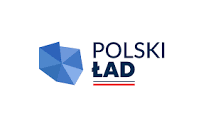 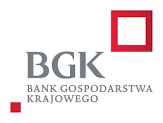 Załącznik Nr 1 	Formularz    oferty 		Zamawiający:Parafia Rzymskokatolicka pw. MB Królowej Polski w TetyniuTetyń 56, 74-205 Tetyń OFERTAOdpowiadając na zaproszenie do składania ofert na  „Prace remontowo-konserwatorskie przy zabytkowym kościele parafialnym p.w. MB Królowej Polski w Tetyniu” oferujemy wykonanie przedmiotu zamówienia zgodnie z wymogami zawartymi w zapytaniu ofertowym za cenę:CENA OFERTOWA RYCZAŁTOWA 		 _ _ _ . _ _ _ , _ _   PLNsłownie złotych: ............................................................................................................................................................................................................................................…………………………………………………………………………………………………………….Cena zawiera podatek VAT, w wysokości  ………%.Oświadczam, że:posiadamy uprawnienia do wykonywania określonej działalności lub czynnościposiadamy wiedzę i doświadczenie w zakresie wykonywania niniejszego zamówieniadysponujemy odpowiednim potencjałem technicznym oraz osobami zdolnymi do wykonania zamówieniaznajdujemy się w sytuacji ekonomicznej i finansowej zapewniającej wykonanie zamówienia we wskazanych terminachgwarantujemy, że okres gwarancji i rękojmi za wady dla przedmiotu zamówienia wynosi nie mniej niż 24 miesiące od dnia odbioru końcowegonie jesteśmy powiązany osobowo lub kapitałowo z Zamawiającymzobowiązujemy się wykonać zamówienie w terminie do dnia 31.12.2025 r.;na wykonane roboty i zastosowane materiały udzielamy gwarancji na okres ……………………………… miesięcy od daty odbioru końcowego robót;akceptujemy warunki płatności;zapoznaliśmy się z warunkami podanymi przez Zamawiającego i nie wnosimy do nich żadnych zastrzeżeń,uzyskaliśmy wszelkie niezbędne informacje do przygotowania oferty i wykonania zamówienia.akceptujemy istotne postanowienia umowy oraz termin realizacji przedmiotu zamówienia podany przez Zamawiającego,uważamy się za związanych niniejszą ofertą przez 30 dni od dnia upływu terminu składania ofert,wypełniliśmy obowiązki informacyjne przewidziane w art. 13 lub art. 14 RODO wobec osób fizycznych, od których dane osobowe bezpośrednio lub pośrednio pozyskaliśmy w celu ubiegania się o udzielenie niniejszego zamówieniapodwykonawcom zamierzamy powierzyć wykonanie następujących części zamówienia:…..…..…..W przypadku udzielenia nam zamówienia zobowiązujemy się do zawarcia umowy w miejscu i terminie wskazanym przez Zamawiającego;Oferta została złożona na …………………….. stronach Do oferty dołączono następujące dokumenty:Nazwa i adres WYKONAWCY :.......................................................................................................................................................................................................NIP .......................................................   REGON ..................................................................Adres, na który Zamawiający powinien przesyłać ewentualną korespondencję:.................................................................................................................................................Osoba wyznaczona do kontaktów z Zamawiającym: ........................................................................................................................... numer telefonu: (**) Numer faksu: (**)e-mail             ............................................................................................................................, dn. _ _ . _ _ . _ _ _ _	r.                 ...............................................Podpis osób uprawnionych do składania świadczeń woli w imieniu Wykonawcy oraz pieczątka / pieczątki